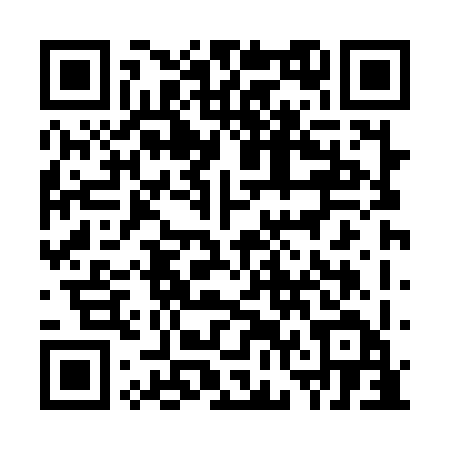 Ramadan times for Grantley, Ontario, CanadaMon 11 Mar 2024 - Wed 10 Apr 2024High Latitude Method: Angle Based RulePrayer Calculation Method: Islamic Society of North AmericaAsar Calculation Method: HanafiPrayer times provided by https://www.salahtimes.comDateDayFajrSuhurSunriseDhuhrAsrIftarMaghribIsha11Mon5:595:597:201:105:137:027:028:2312Tue5:575:577:181:105:147:037:038:2413Wed5:555:557:161:105:157:057:058:2514Thu5:535:537:141:105:167:067:068:2715Fri5:515:517:121:095:177:077:078:2816Sat5:495:497:101:095:187:097:098:3017Sun5:475:477:081:095:197:107:108:3118Mon5:455:457:061:085:207:117:118:3219Tue5:435:437:051:085:217:137:138:3420Wed5:415:417:031:085:227:147:148:3521Thu5:395:397:011:085:237:157:158:3722Fri5:375:376:591:075:247:167:168:3823Sat5:355:356:571:075:257:187:188:3924Sun5:335:336:551:075:267:197:198:4125Mon5:315:316:531:065:277:207:208:4226Tue5:295:296:511:065:287:227:228:4427Wed5:275:276:501:065:297:237:238:4528Thu5:255:256:481:055:307:247:248:4729Fri5:235:236:461:055:317:257:258:4830Sat5:215:216:441:055:327:277:278:5031Sun5:195:196:421:055:337:287:288:511Mon5:175:176:401:045:347:297:298:532Tue5:155:156:381:045:357:307:308:543Wed5:135:136:361:045:357:327:328:564Thu5:115:116:351:035:367:337:338:575Fri5:085:086:331:035:377:347:348:596Sat5:065:066:311:035:387:367:369:007Sun5:045:046:291:035:397:377:379:028Mon5:025:026:271:025:407:387:389:039Tue5:005:006:251:025:417:397:399:0510Wed4:584:586:241:025:427:417:419:07